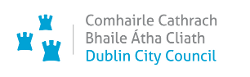 

Dublin City Council




Weekly Planning List
19/22(09/05/2022-13/05/2022)









All applications received will be considered by the Planning Authority to determine their validity in accordance with Planning and Development Regulations 2001.  Any application pending validation listed hereunder, and subsequently declared to be invalid, will be detailed in the DECISIONS SECTION of the Weekly List in a subsequent publication.Area 2 
COMMERCIALArea					Area 2 - South Central
Application Number			3929/22
Application Type			Permission
Applicant				Vantage Towers Limited
Location				76 Thomas Street, Dublin 8
Registration Date			10/05/2022
Additional Information		 
Proposal: PROTECTED STRUCTURE: permission to increase the height of the rooftop chimney for the purpose of enclosing 3 no. telecommunications antennas and 1 no. dish, to affix telecommunications equipment upon the building rooftop together with all associated works (protected structure reference number : 8361).______________________________________________________________________________Area					Area 2 - South Central
Application Number			3934/22
Application Type			Permission
Applicant				Emerald Malahide Limited Partnership
Location				Merchant's Hall, 25/26 Merchant's Quay, Dublin 8, (D08
					NT3K) and Merchant's House, 27-30 Merchant's Quay,
					Dublin 8. (D08 K3KD)
Registration Date			10/05/2022
Additional Information		 
Proposal: The development will consist of: The creation of a new ope in the party wall separating Merchant's Hall & Merchant's House at ground floor level.______________________________________________________________________________Area					Area 2 - South Central
Application Number			3935/22
Application Type			Retention Permission
Applicant				St. Michael's & St. Raphael's Primary National Schools
Location				St. Michael's & St. Raphael's Primary  National
					Schools, Dominican Campus, Kylemore Road, Ballyfermot,
					Dublin 10, D10 YK84
Registration Date			10/05/2022
Additional Information		 
Proposal: RETENTION: The development will consist of: retaining three existing prefabricated classroom buildings, one at 154m2 and two at 84m2 at the existing school campus. The classroom accommodation is of single storey prefabricated construction complete with WC facilities provided for in each separate building. The buildings are located within the rear playground areas and are separate from the existing school buildings. Access to each of the prefabricated classroom buildings is provided by wheelchair access ramps. The development was previously granted under planning reference 6779/07.______________________________________________________________________________Area					Area 2 - South Central
Application Number			3944/22
Application Type			Permission
Applicant				IRE Real Estate Investment Partners ICAV
Location				Site known as The Brewery Block bounded, By, Ardee
					Street, Newmarket, Brabazon Place, Brabazon Row, Saint
					Luke's Avenue, Dublin 8
Registration Date			11/05/2022
Additional Information		 
Proposal: Proposed development will consist of amendments to the part-two to part-eight storey mixed-use development in three blocks incorporating a co-working shared space with associated café and 368 no. student accommodation bed spaces with associated facilities granted planning permission under Reference ABP-305324-19 comprising: 1) Introduction of a separate fire fighting access route through Block A from Ardee Street to the internal courtyard and tower and consequent reduction in the permitted areas of the bin store by 9 sq.m and bicycle store by 14 sq.m; 2) Minor modifications to Block A including internal alterations the relocation, replacement of permitted timber gates to the main entrance on Newmarket Square with a metal surround and a glazed sliding door, the replacement of the permitted timber gated entry to the vaults with a simple steel door, retention of the blocked up opening adjacent to the main entrance door with matching reclaimed brick, and to the extent and arrangement of the glazing courtyard at ground floor and to the core; 3) Minor modifications to the internal layout of the ground floor of Block B and consequent amendments to the fenestration to the courtyard elevation and the position of the ridge on the lower roof,  to the extent of ground floor fenestration, location of entrance from the courtyard and fenestration to upper lobbies / stairwells, and the omission of 2 no. windows from the facade to Brabazon Street / Place; 4) Modifications to the permitted internal layout of the co-working shared space on the ground floor of Block C fronting onto St Luke's Avenue to remove the shared lobby and create two separate units accessed from the street and consequent reduction in the permitted net unit area from 325 to 298 sq.m; 5) Modification to the elevational treatment of the tower including the retention of all windows on the northern elevation as blind recesses of matching reclaimed brick; and 6) Modifications to the landscape treatment of the internal courtyard consequent to the introduction of a separate fire fighting access from Ardee Street including the relocation of one of the zones for future bicycling parking.______________________________________________________________________________Area					Area 2 - South Central
Application Number			3950/22
Application Type			Permission
Applicant				Turvey Manor Ltd
Location				39-40 Bridgefoot Street, Dublin 8, D08 T6F7
Registration Date			12/05/2022
Additional Information		 
Proposal: Planning permission for the proposed development involves the following: the demolition of the existing derelict sheds and construction of part 7 and part 8 storey mixed use retail and residential development consisting of 2 no. retail units and 44 no. apartments comprising of 22 no. one-bed, 19 no. two-bed and 3 no. three-bed units, all with associated private open space, communal open space, landscaping, bike storage, bin storage, retail storage and the necessary site works.______________________________________________________________________________Area					Area 2 - South Central
Application Number			3963/22
Application Type			Permission
Applicant				Permanent TSB Public Limited Company
Location				Permanent TSB, 310, Ballyfermot Road, Dublin 10
Registration Date			13/05/2022
Additional Information		 
Proposal: Development will consist / consists of: A new ATM to the front elevation of the bank together with minor elevational changes consisting of relocation of existing data and letterbox on the front elevation.______________________________________________________________________________Area					Area 2 - South Central
Application Number			WEB1429/22
Application Type			Permission
Applicant				Michael Kearney
Location				20, Main Street, Chapelizod,  Dublin, 20 D20 CX81
Registration Date			09/05/2022
Additional Information		 
Proposal: Replacement of existing shopfront fascia board, metal roller shutters and other signage with new traditional shopfront; 3 no. awnings, 2 no. new wall mounted folding benches, external lighting  & new metal railings for existing steps to house within an Architectural Conservation Area at 20 Main Street, Chapelizod, Dublin 20.______________________________________________________________________________Area					Area 2 - South Central
Application Number			WEB1449/22
Application Type			Permission
Applicant				Michael Kearney
Location				20, Main Street, Chapelizod,  Dublin, 20 D20 CX81
Registration Date			12/05/2022
Additional Information		 
Proposal: Replacement of existing shopfront fascia board, metal roller shutters and other signage with new traditional shopfront; 3 no. awnings, 2 no. new wall mounted folding benches, external lighting  & new metal railings for existing steps to house within an Architectural Conservation Area at 20 Main Street, Chapelizod, Dublin 20.______________________________________________________________________________Area 2 
DOMESTICArea					Area 2 - South Central
Application Number			3962/22
Application Type			Permission
Applicant				Jacinta Kenny
Location				29, Walkinstown Road, Dublin 12
Registration Date			13/05/2022
Additional Information		 
Proposal: Development will consist of rear extension to an existing shed / garage. Part of the existing structure will be kept and added to in height and length to the rear of the property. The shed / garage will be a single-storey building.______________________________________________________________________________Area 2 
DecisionsArea					Area 2 - South Central
Application Number			3406/21
Application Type			Permission
Decision				GRANT PERMISSION
Decision Date			13/05/2022
Applicant				Clement Prendergast
Location				304 Crumlin Road, Crumlin, Dublin 12, D12 HY51
Additional Information		Additional Information Received
Proposal: Planning permission for an attic conversion to non habitable storage space with hipped dormer to side of hip roof to accommodate stairs to attic, a contemporary dormer to rear roof, roof window to front roof of existing house with ancillary works.______________________________________________________________________________Area					Area 2 - South Central
Application Number			3526/22
Application Type			Permission
Decision				GRANT PERMISSION
Decision Date			09/05/2022
Applicant				Lucy Haggan and Ricardo Barandika
Location				26, Hamilton Street, Dublin 8, D08 W2V6
Additional Information		 
Proposal: The development will consist of 1) Demolition of existing single storey extension and boiler house/shed to the rear of existing dwelling 2) Construction of new two storey extension with single storey elements to the rear of existing dwelling. 3) New velux rooflights to existing roof and all associated alterations to elevations, internal layouts, site, landscaping, drainage and ancillary works.______________________________________________________________________________Area					Area 2 - South Central
Application Number			3538/22
Application Type			Permission
Decision				GRANT PERMISSION
Decision Date			10/05/2022
Applicant				Bingliang Xia
Location				478, South Circular Road, Rialto, Dublin, D08 WN1W
Additional Information		 
Proposal: Permission sought for proposed change of use from medical consulting offices/doctors surgery to residential, a single two-storey semi-detached five-bedroomed house.______________________________________________________________________________Area					Area 2 - South Central
Application Number			3556/22
Application Type			Permission
Decision				GRANT PERMISSION
Decision Date			10/05/2022
Applicant				Denise Collins
Location				29, Ballyfermot Road, Dublin 10
Additional Information		 
Proposal: The development will consist of the construction of single storey rear and side extension plus all associated site works.______________________________________________________________________________Area					Area 2 - South Central
Application Number			3929/22
Application Type			Permission
Decision				APPLICATION DECLARED INVALID
Decision Date			13/05/2022
Applicant				Vantage Towers Limited
Location				76 Thomas Street, Dublin 8
Additional Information		 
Proposal: PROTECTED STRUCTURE: permission to increase the height of the rooftop chimney for the purpose of enclosing 3 no. telecommunications antennas and 1 no. dish, to affix telecommunications equipment upon the building rooftop together with all associated works (protected structure reference number : 8361).______________________________________________________________________________Area					Area 2 - South Central
Application Number			WEB1247/22
Application Type			Permission
Decision				GRANT PERMISSION
Decision Date			13/05/2022
Applicant				Jessica Clarke
Location				71, Emmet Road, Inchicore, Dublin 8
Additional Information		 
Proposal: Three-story extension to the rear.  To include Basement Ground and first-floor extensions for extended living.______________________________________________________________________________Area					Area 2 - South Central
Application Number			WEB1250/22
Application Type			Retention Permission
Decision				GRANT RETENTION PERMISSION
Decision Date			13/05/2022
Applicant				Jane Geary-Doyle
Location				76, Benmadigan Road, Drimnagh, Dublin 12 D12 KA97
Additional Information		 
Proposal: RETENTION: Retention of the as-built front, side and rear single storey extension, which was granted by Dublin City Council planning Ref: 3914/19.______________________________________________________________________________Area					Area 2 - South Central
Application Number			WEB1275/22
Application Type			Retention Permission
Decision				APPLICATION DECLARED INVALID
Decision Date			10/05/2022
Applicant				Darren McDonnell & Rachel McCullough
Location				8, Bow Bridge, Kilmainham, Dublin 8 D08 E4E3
Additional Information		 
Proposal: RETENTION: Retention permission for the demolition of an existing rear two storey extension with a first-floor extension not exceeding 12m2 at 8 Bow Bridge, Kilmainham, Dublin 8.______________________________________________________________________________Area					Area 2 - South Central
Application Number			WEB1429/22
Application Type			Permission
Decision				APPLICATION DECLARED INVALID
Decision Date			12/05/2022
Applicant				Michael Kearney
Location				20, Main Street, Chapelizod,  Dublin, 20 D20 CX81
Additional Information		 
Proposal: Replacement of existing shopfront fascia board, metal roller shutters and other signage with new traditional shopfront; 3 no. awnings, 2 no. new wall mounted folding benches, external lighting  & new metal railings for existing steps to house within an Architectural Conservation Area at 20 Main Street, Chapelizod, Dublin 20.______________________________________________________________________________Area 2 
Appeals NotifiedArea					Area 2 - South Central
Application Number			2647/21
Appeal Type				Written Evidence
Applicant				Michael Fitzgerald
Location				Liberty Market, 71, Meath Street, Dublin 8, D08 A526
Additional Information		Additional Information Received
Proposal: Permission for development at this site. The site is generally bound by Engine Alley to the north, by Crosstick Alley to the south, by two storey dwellings along Catherine Street to the east, and by Meath Street to the west.
The proposed development will consist of the phased demolition of the existing market building (806 sqm) in line with the phased construction of a mixed use development (2,294 sqm), including a new market building at ground floor. The development ranges from one to five storey in height. 
The development will consist of:
• The phased demolition of the existing single storey market building and all associated elements (806 sqm) to be undertaken with the phased construction of a new market building and ancillary elements at ground floor with pedestrian access off Engine Alley, Crosstick Alley and Meath Street (740 sqm);
• Construction of 3 no. residential blocks containing 20 no. apartments (4 no. studio; 6 no. 1 bed; 9no. 2 bed and 1 no. 3 bed units) above the market building, with pedestrian access off Engine Alley and Crosstick Alley that will consist of: Block A bounding Engine Alley (3-5 storey) that will consist of 8 no. apartments; Block B bounding Meath Street (3-4 storey) that will consist of 2 no. apartments; and Block C bounding Crosstick Alley (3-5 storey) that will consist of 10 no. apartments. 
Each apartment block will also be accessed from, and include a communal courtyard at first floor level. Communal terraces are proposed at the fourth floor of Blocks A and C; with private balconies to serve each apartment on all levels. The development will also include hard and soft landscaping as well as 20 no. secure bicycle parking spaces to be accessed off Crosstick Alley; and bin store to serve the apartments; as well as all associated ancillary and site development works.______________________________________________________________________________Area					Area 2 - South Central
Application Number			3843/21
Appeal Type				Written Evidence
Applicant				Colm and Pauline Cannon
Location				Site at 110, Inchicore Road, Kilmainham, Dublin 8
Additional Information		Additional Information Received
Proposal: Permission for development at this site of c. 0.1276 ha, which comprises part of the garden of 110 Inchicore Road, Kilmainham, Dublin 8, DO8X5R9, located to the rear of 102, 104, 106 and 108 Inchicore Road, Kilmainham, Dublin 8 (Eircodes D08Y57C, DO8K6F9, D08E7P3 and DO8Y9K2, respectively), and the associated laneway between 108 and 110 Inchicore Road, Kilmainham, Dublin 8 (Eircodes DO8Y9K2 and D08X5R9, respectively).
The development will consist of the demolition of an existing shed (c. 42 sq m) and the construction of a detached two storey six bedroom dwelling (c. 239 sq m) and associated detached garage (c. 32 sq m). The development will also comprise: hard and soft landscaping including the provision of boundary treatments, gates and fencing where required; associated site servicing (foul and surface water drainage and water supply); and all other site excavation and development works above and below ground.______________________________________________________________________________ Area 2 
Appeals DecidedNone______________________________________________________________________________

Dublin City Council



SOCIAL HOUSING EXEMPTION CERTIFICATES


19/22
(09/05/2022-13/05/2022)Area					Area 2 - South Central
Application Number			0151/22
Application Type			Social Housing Exemption Certificate
Applicant				Turvey Manor Ltd
Location				39/40, Bridgefoot Street, Dublin 8
Registration Date			12/05/2022
Additional Information			 
Proposal: SHEC: The demolition of the existing derelict sheds and construction of part 7 and part 8 storey mixed use retail and residential development consisting of 2 no. retail units and 44 no. apartments comprising of 22 no. one-bed, 19 no. two-bed and 2 no. three-bed units.______________________________________________________________________________


Dublin City Council



SECTION 5 EXEMPTIONS


19/22
(09/05/2022-13/05/2022)Area					Area 2 - South Central
Application Number			0149/22
Application Type			Section 5
Applicant				Rachel Fallon and Christian Kerskens
Location				9, Granite Terrace, Inchicore, Dublin, D08YX5X
Registration Date			13/05/2022
Additional Information			 
Proposal: EXPP: PROTECTED STRUCTURE: The development will consist of the following -
External works
1) Repair works to the existing chimney, 
2) Replacement of defective non-original rainwater goods, 
3) Window conservation and repair works
Internal works
4) First floor level - relocation of bathroom, 
5) First floor level - replacement of non-original doors
6) Ground floor level - modifications to single storey extension to facilitate utility, lobby and downstairs bathroom______________________________________________________________________________
